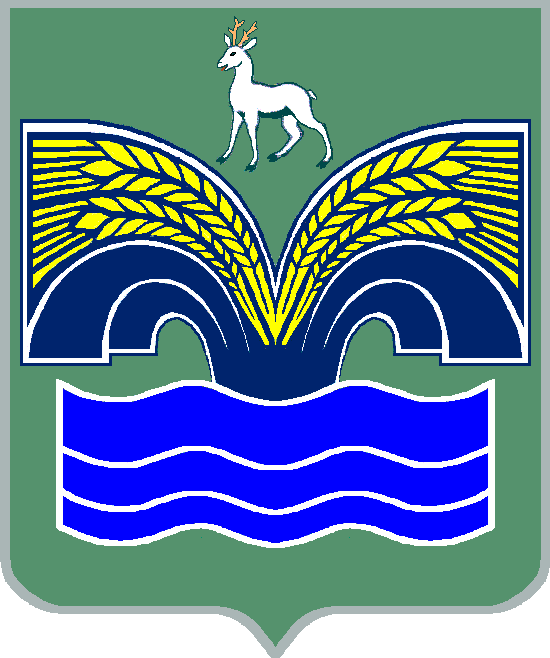 АДМИНИСТРАЦИЯСЕЛЬСКОГО ПОСЕЛЕНИЯ КРАСНЫЙ ЯРМУНИЦИПАЛЬНОГО РАЙОНА КРАСНОЯРСКИЙСАМАРСКОЙ ОБЛАСТИПОСТАНОВЛЕНИЕот ______________ № ________О внесении изменений в План мероприятий по противодействию коррупции Администрации сельского поселения Красный Яр муниципального района Красноярский Самарской области на 2021-2023 годы, утвержденный постановлением Администрации сельского поселения Красный Яр муниципального района Красноярский Самарской области от 30.12.2020 № 446 Руководствуясь Федеральным законом от 25.12.2008 № 273-ФЗ «О противодействии коррупции», пунктом 3 части 4 статьи 36 Федерального закона от 06.10.2003 № 131-ФЗ «Об общих принципах организации  местного самоуправления в Российской Федерации», Указом Президента Российской Федерации от 16.08.2021 № 478 «О Национальном плане противодействия коррупции на 2021 - 2024 годы», Законом Самарской области от 10.03.2009     № 23-ГД «О противодействии коррупции в Самарской области», Администрация сельского поселения Красный Яр муниципального района Красноярский Самарской области ПОСТАНОВЛЯЕТ:Внести в План мероприятий по противодействию коррупции Администрации сельского поселения Красный Яр муниципального района Красноярский Самарской области на 2021-2023 годы, утвержденный постановлением Администрации сельского поселения Красный Яр муниципального района Красноярский Самарской области от 30.12.2020       № 446 (далее – План мероприятий) следующие изменения:1.1. Наименование мероприятия в пункте 2.3 Плана мероприятий изложить в следующей редакции:«2.3. Проведение внутреннего мониторинга полноты и достоверности сведений о доходах и расходах, об имуществе и обязательствах имущественного характера, представляемых муниципальными служащими администрации и членами их семей и инициирование проведения контроля за соответствием расходов муниципальных служащих их доходам в случае отсутствия сведений, подтверждающих приобретение имущества на законные доходы, а также проведение анализа по каждой сделке по приобретению земельного участка, другого объекта недвижимости, транспортного средства, ценных бумаг, акций (долей участия, паев в уставных (складочных) капиталах организаций), цифровых финансовых активов, цифровой валюты, совершенной им, его супругой (супругом) и (или) несовершеннолетними детьми в течение календарного года, предшествующего году представления сведений, если общая сумма таких сделок превышает общий доход данного лица и его супруги (супруга) за три последних года, предшествующих отчетному периоду, и об источниках получения средств, за счет которых совершены эти сделки»;1.2. Наименование мероприятия в пункте 3.1 Плана мероприятий изложить в следующей редакции:«3.1. Обучение муниципальных служащих, в том числе в должностные обязанности которых входит участие в проведении закупок товаров, работ, услуг для обеспечения муниципальных нужд, по вопросам противодействия коррупции»;1.3. Раздел 2 Плана мероприятий дополнить пунктами 2.22 и 2.23 согласно Приложению к настоящему постановлению.2. Контроль за выполнением настоящего постановления оставляю за собой.3. Опубликовать настоящее постановление в газете «Планета Красный Яр» и разместить на сайте администрации сельского поселения Красный Яр муниципального района Красноярский Самарской области в информационно - телекоммуникационной сети «Интернет» https://www.kryarposelenie.ru.4. Настоящее постановление вступает в силу со дня его официального опубликования.Глава сельского поселения Красный Ярмуниципального района КрасноярскийСамарской области						                       А.Г.БушовПРИЛОЖЕНИЕк постановлению администрации сельского поселения Красный Яр муниципального района Красноярский Самарской областиот_________________№_________№Наименование мероприятияСрок исполненияИсполнителиОжидаемый результат2.22Проведение анализа коррупционных рисков, связанных с участием муниципальных служащих на безвозмездной основе в управлении коммерческими организациями и их деятельностью в качестве членов коллегиального органа управления этих организацийпостоянноЗаместитель ГлавыВыявление фактов и коррупционных составляющих при прохождении муниципальной службы2.23Обеспечение минимизации коррупционных правонарушений в сфере закупок, использования имущества и бюджетных средств поселенияпостоянноЗаместитель ГлавыПовышение эффективности контроля за соблюдением требований законодательства Российской Федерации о противодействии коррупции в сфере закупок, использования имущества и бюджетных средств поселения